[PUBLISHSTARTDATE:dd][EDIT][TITLE][AUTHOR] posted on [PUBLISHSTARTDATE:MMMM dd, yyyy HH:mm][HASRATING] [RATING][/HASRATING][HASIMAGE][IMAGETHUMB:100][/HASIMAGE] [HASSUMMARY][SUMMARY][/HASSUMMARY][HASNOSUMMARY][DETAILS:150][/HASNOSUMMARY] [ISRSSITEM][Read the rest of this article...][/ISRSSITEM] [ISNOTRSSITEM] [HASMOREDETAIL:150][Read the rest of this article...][/HASMOREDETAIL:150][/ISNOTRSSITEM][HASCATEGORIES]Posted in: [CATEGORIES][/HASCATEGORIES]Actions: E-mail | Permalink | [HASCOMMENTSENABLED]Comments ([COMMENTCOUNT]) [ISSYNDICATIONENABLED][/ISSYNDICATIONENABLED] | [/HASCOMMENTSENABLED] Kick it! | DZone it! | del.icio.us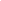 